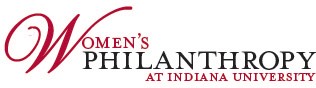 2022-2023Women’s Philanthropy Leadership CouncilGrant Application TemplateWhen completing this application:Download Instructions and Best Practices.Download Instruction and Best Practices. All questions must be answered in the online application.When a word count is listed, please use that number as a guideline for limitations placed on length, and not as exact.Section 1 – General Information(Organization Information and/or Individual Requesting Grant)Section 2 – Project InformationSection 3 – Project NarrativePlease answer the following questions.  Section 4 - Project BudgetPlease complete the budget template (Excel spreadsheet) and upload when submitting the application.Project Name:Text Entry FieldProject Purpose statement:*Not to exceed 2-3 sentences.Please reference Best Practices document for guidance.Text Entry FieldText Entry FieldIndiana University Campus:The online application has a campus drop-down box.Name of Department, Organization, or Individual:Text Entry FieldIf an individual (please choose one):☐Student   ☐Faculty   ☐StaffLegal name (if different):Text Entry FieldName of primary contact: (List the name of the person responsible for managing the project.)Text Entry FieldIf an organization or department: Annual operating budget:Text Entry FieldNumber of paid staff:Text Entry FieldNumber of volunteers:Text Entry FieldProvide a link to organization or department website: Text Entry FieldIU Campus/Department Mailing Address:Text Entry FieldPrimary contact phone number: (List a cell phone and office phone number for the person managing the project.)Text Entry FieldPrimary contact email address:(List an IU email address for the person managing the project.)Text Entry FieldCampus Administrator: (List the name of campus administrator(s) who approve this project.)Text Entry FieldCampus Administrator phone number:Text Entry FieldCampus Administrator email address:Text Entry FieldIdentify the IU connections related to the project. All IU sponsors or partnerships, IU project beneficiaries, and/or participants in the project.(Please reference Resource Glossary.)Text Entry FieldWhat are the primary programs and services of your organization? Briefly describe – no more than five sentences.What are the primary programs and services of your organization? Briefly describe – no more than five sentences.Text Entry FieldText Entry FieldHave you received WPLC funding before?Yes          ☐NoIf yes, please indicate name(s) of grant(s) and when award was received.Text Entry FieldIn order to receive funding, an IU fiscal account is required.  Do you have an IU account, or an IU fiscal officer who will create an account to receive funds?☐Yes	          ☐NoIf yes, please provide IU account name, number, sub-account.Text Entry FieldWPLC focus areas: (Check any that apply. If other, please describe.)⧠ Improve public health⧠ Create service-learning experiences ⧠ Support leadership initiatives⧠ Promote and advance STEM disciplines⧠ Provide educational and cultural enrichment ⧠ Develop a culture of philanthropy⧠ OtherText Entry FieldIs this an expansion of a current project or a new project?⧠ Expansion⧠ New ProjectTotal proposed project budget:(Note: Please ensure this amount aligns with “Column 1” on the Excel budget sheet)Text Entry FieldTotal dollars committed from other sources to date. Please list these commitments: (Note: Please ensure this amount aligns with “Column 2” on the Excel budget sheet)Text Entry FieldTotal funds requested from WPLC (between $2,500 to $25,000):(Note: Please ensure this amount aligns with “Column 4” on the Excel budget sheet.)*Please note we do NOT pay indirect costs; food and swag items are not usually approved.  Consider other sources of support for in-kind donations such as food and swag.Text Entry FieldBudget Narrative: How will you use funds from the WPLC?  (Not to exceed 500 words)
Text Entry FieldTo the best of your knowledge, has your project fulfilled all necessary legal, regulatory, or licensing requirements (if any)?
Text Entry FieldList your project’s social media sites (e.g., Facebook, Twitter, Instagram, etc.)Text Entry FieldDescribe the specific needs this project addresses?How were constituent needs assessed?  What are the unique and/or innovative aspects of your project?  (not to exceed 500 words)Text Entry FieldHow will you evaluate and demonstrate that the project was effective? *Please be specific as to the data you will collect and provide to support your determination of the project’s success.(not to exceed 250 words)Text Entry FieldDescribe the constituents served by this project.Demographics (Be as specific as possible.)How does this project address Diversity, Equity, and Inclusion?  Reference definitions in the Glossary.  *Important to state how this project contributes to Diversity, Equity, and Inclusion (DEI) at Indiana University.(not to exceed 150 words)Text Entry FieldHow will DEI achievements be measured?  (not to exceed 150 words)Text Entry FieldHow does the individual or team proposing this project embody Diversity, Equity, and Inclusion?  Reference definitions in the Glossary.(not to exceed 150 words)Text Entry FieldOutline the timetable for the project and include up to 5 major outputs and/or outcomes you seek to accomplish. How will these outputs/outcomes be measured?Timeline should be realistic with grant related academic year.  Indicate what may be delayed if the project is not fully funded.  (Not to exceed 500 words)Text Entry FieldIf this project will continue after the WPLC grant money has been spent, please describe how you will continue to fund this project. (Not to exceed 250 words)Text Entry FieldPlease include information regarding any significant partnerships and collaborations for your project. (Not to exceed 250 words)Text Entry Field